Tekniska centralen					Tekninen keskus
KRS Gatu						KRS Katu
Lappfjärdsvägen 10					Lapväärtintie 10
64 100 Kristinestad					64 100 KRS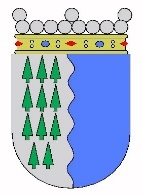 Ansökan om vägbidrag / TieavustushakemusSommarunderhåll (kvitton krävs) - Kesäkunnossapito (kuitit vaaditaan)	Vinterunderhåll - Talvikunnossapito	Väglag finns – Tiekunta on perustettuVägens/väglagets namn – Tien/tiekunnan nimi:	_______________________________________By – Kylä:				_______________________________________Väglagets representant – Tiekunnan edustaja:	_______________________________________Adress – Osoite:			_______________________________________Tel.nr. – Puh.nro:			_______________________________________E-postadress – Sähköpostiosoite:		_______________________________________IBAN kontonr. – IBAN tilinro: 		FI_____________________________________Kostnader - Kustannukset €:		_______________________________________Vägens längd till sista fasta boende – Tien pituus viimeiseen pysyvän asutuksen liittymään:   ________ m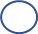 Bilagor–Liitteet: Kvitton/Kuitit 		Karta/Kartta Utdrag ur register/RekisterioteDatum / Päivämäärä :  _____._____.2022Underskrift / Allekirjoitus 	_________________________________________________________________ 					            Namnförtydligande / NimenselvennysFör vägar vars längd är minst 250 m och har minst en fast boende, kan bidrag sökas av KRS Gatu för underhållskostnader. Skilda ansökningar för sommar- och vinterunderhåll ska uppgöras. För sommar-underhållskostnaderna krävs kvitton. Lagen om enskilda vägar har reviderats - de kommunala vägnämndernas uppgifter upphörde i slutet av 2019. Staden Kristinestad beviljar fortsättningsvis understöd för väglag som fyller kriterierna, förutsättningen är att det bildats ett väglag för att sköta de ärenden som gäller vägen och att uppgifterna om väglaget och den enskilda vägen i registret över enskilda vägar och i informationssystemet för väg- och gatunätet är uppdaterade i enlighet med vad som förutsätts i § 50. Vähintään 250 m pituisille teille, joiden varrella on vähintään yksi vakituisesti asuttu talous, voidaan hakea avustusta KRS Kadulta kunnossapitokustannuksiin. Talvi- ja kesäkunnossapidosta on esitettävä erilliset hakemukset. Kesäkunnossapidosta vaaditaan kuitit. Yksityistielaki on uudistunut - kuntien tielautakunnan tehtävät lakkautettiin vuoden 2019 lopussa. Kristiinankaupunki myöntää jatkossakin kriteerit täyttäville tiekunnille avustuksia, edellytyksenä avustuksen myöntämiselle tienpitoon on, että tietä koskevien asioiden hoitamista varten on perustettu tiekunta, ja että tiekuntaa ja yksityistietä koskevat tiedot yksityistierekisterissä sekä tie- ja katuverkon tietojärjestelmässä ovat ajantasaiset niin kuin 50 §:ssä edellytetään.Närmare upplysningar – Lisätietoja Tf. vägbyggmästare / vt. tierakennusmestari - Ruben Tåg 040 545 0021 ruben.tag@krs.fiSekreterare / Sihteeri - Terés Berglund 040 591 9801 teres.berglund@krs.fi